Aylesford School Careers Calendar 2023/24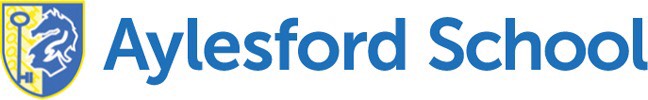 “Empowering students of character for success and fulfilment in the world of work”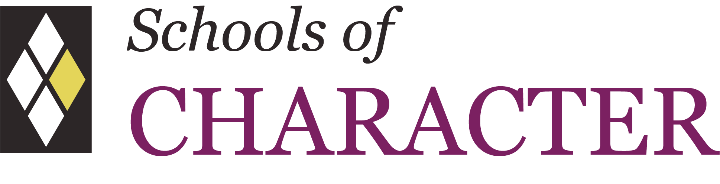 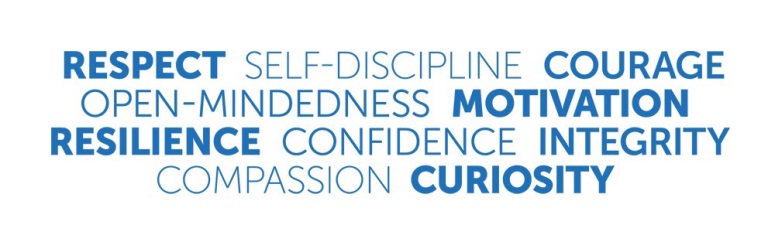 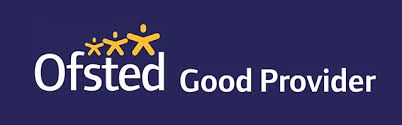 Year 7Year 8Year 9Year 10Year 11Year 12Year 13Term 1Post 16 AssembliesUCAS and Personal Statement Writing SessionsMentor Time UCAS ActivitiesTerm 2CCCU TripKent Choices LaunchOne-to-One GuidanceUCAS Personal Statement and References supportTerm 3What is University? PresentationMorrisby ‘Options’ sessionsBenefits of University presentationMidKent College Transition TripPost 18 Options AssemblyOne-to-One guidance LinkedIn WorkshopMentor Time Employer vacancy presentations Term 4Careers PSHE UnitCareers PSHE UnitCareers PSHE UnitCareers PSHE UnitChoosing a university and a course presentationCV WorkshopJob ApplicationsMock InterviewsTerm 5Work Place Insights AssemblyWork Place Insights AssemblyWork Place Insights AssemblyWork Place Insights Assembly Mock InterviewsTerm 6Work Shadowing/Careers DaysWork Shadowing/Careers DaysWork Shadowing/Careers DaysWork Shadowing/Careers DaysResults Day SupportOne-to-One GuidanceUCAS Higher Education Exhibition Trip Work Shadowing WeekStudent Finance PresentationResults Day Support